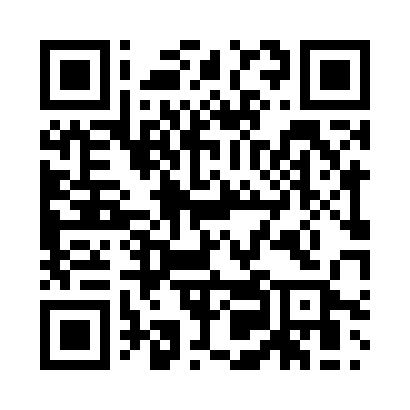 Prayer times for Zunham, GermanyMon 1 Jul 2024 - Wed 31 Jul 2024High Latitude Method: Angle Based RulePrayer Calculation Method: Muslim World LeagueAsar Calculation Method: ShafiPrayer times provided by https://www.salahtimes.comDateDayFajrSunriseDhuhrAsrMaghribIsha1Mon2:515:161:155:299:1311:302Tue2:515:161:155:299:1311:303Wed2:525:171:155:299:1311:304Thu2:525:181:155:299:1211:305Fri2:535:191:155:299:1211:306Sat2:535:191:165:299:1211:307Sun2:535:201:165:299:1111:308Mon2:545:211:165:299:1011:299Tue2:545:221:165:299:1011:2910Wed2:555:231:165:299:0911:2911Thu2:555:241:165:299:0911:2912Fri2:565:251:165:299:0811:2913Sat2:565:261:175:299:0711:2814Sun2:565:271:175:299:0611:2815Mon2:575:281:175:289:0511:2816Tue2:575:291:175:289:0511:2717Wed2:585:301:175:289:0411:2718Thu2:585:311:175:289:0311:2719Fri2:595:321:175:279:0211:2620Sat2:595:331:175:279:0111:2321Sun3:005:341:175:279:0011:2122Mon3:015:351:175:268:5911:1923Tue3:045:361:175:268:5711:1724Wed3:065:381:175:268:5611:1425Thu3:095:391:175:258:5511:1226Fri3:125:401:175:258:5411:0927Sat3:145:411:175:248:5311:0728Sun3:175:421:175:248:5111:0529Mon3:205:441:175:238:5011:0230Tue3:225:451:175:238:4911:0031Wed3:255:461:175:228:4710:57